Nyári ifitáborKecskeméti Református Gyülekezet2019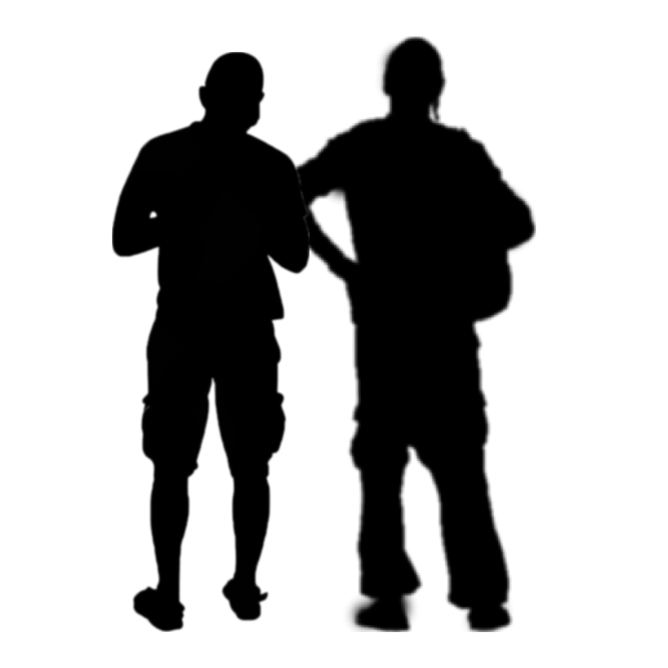 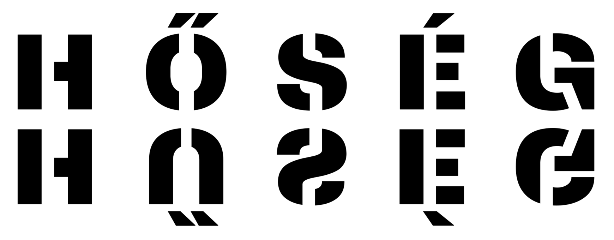 Mi ez?A Kecskeméti Református Gyülekezet ifjúsági nyári tábort szervez, amelyre szeretettel vár minden érdeklődő fiatalt. A tábor célja, hogy megismerjük Jézus Krisztust, megéljük a Vele való közösséget és növekedjünk a Benne való hitben, miközben egymással is közösséggé formálódunk, és egy nyári tábornak megfelelően elképesztően jól érezzük magunkat.Nyári ifitáborKecskeméti Református Gyülekezet2019Mi ez?A Kecskeméti Református Gyülekezet ifjúsági nyári tábort szervez, amelyre szeretettel vár minden érdeklődő fiatalt. A tábor célja, hogy megismerjük Jézus Krisztust, megéljük a Vele való közösséget és növekedjünk a Benne való hitben, miközben egymással is közösséggé formálódunk, és egy nyári tábornak megfelelően elképesztően jól érezzük magunkat.Mikor?2019. július 1-5. (hétfő délelőttől péntek ebédig)Hol?A Hajósi Zarándokházban. Pontos cím: 6344 Hajós, Szigeti Fő utca 10. Az utazás felnőtt kísérőkkel, tömegközlekedéssel fog történni.Kinek?Jelentkezhet valamennyi 13-25 év közötti (azaz legalább 7. osztályos) fiatal, felekezettől függetlenül.Mit fogunk csinálni?A tábor fő kérdése, hogy mit jelent a hűség. Délelőttönként Timóteus második levele alapján előadás hangzik majd, amit kiscsoportos megbeszélés követ. Délután és este többféle program vár majd minket: sport, túra, (társas)játék, tábortűz, tánc, filmklub, ki-mit-tud, főzőverseny, éjszakai túra, vitaest, dicsőítés, imaséta és ki tudja, még mi… Esténként pedig egy-egy vendég érkezik hozzánk bizonyságot tenni.Mennyibe kerül?A tábor díja 20 000 Ft/fő. Ez az ár tartalmazza a szállás, a programok és a napi háromszori étkezés költségét, azonban az utazás nincs benne. Amennyiben bármilyen oknál fogva gondot okoz számodra a tábor díjának kifizetése, kérünk, mindenképpen jelezd az alábbi elérhetőségek egyikén!Hogyan jelentkezhetek?Jelentkezni a Református Lelkészi Hivatalban (6000 Kecskemét, Szabadság tér 7.) vagy Weiner Zoltán ifjúsági lelkésznél (tel. 30/2516951, e-mail: weiner.zoltan@gmx.com) lehet az alábbi adatok megadásával és 5000 Ft előleg befizetésével. Határidő: 2019. június 16.Név:	Születési idő:	Lakcím:	E-mail cím:	Telefonszám:	Megjegyzés (pl. ételallergia, betegség, egyéb)	Baj esetén értesítendő neve, telefonszáma:	Aláírás (18 év alatt szülőé):	Mikor?2019. július 1-5. (hétfő délelőttől péntek ebédig)Hol?A Hajósi Zarándokházban. Pontos cím: 6344 Hajós, Szigeti Fő utca 10. Az utazás felnőtt kísérőkkel, tömegközlekedéssel fog történni.Kinek?Jelentkezhet valamennyi 13-25 év közötti (azaz legalább 7. osztályos) fiatal, felekezettől függetlenül.Mit fogunk csinálni?A tábor fő kérdése, hogy mit jelent a hűség. Délelőttönként Timóteus második levele alapján előadás hangzik majd, amit kiscsoportos megbeszélés követ. Délután és este többféle program vár majd minket: sport, túra, (társas)játék, tábortűz, tánc, filmklub, ki-mit-tud, főzőverseny, éjszakai túra, vitaest, dicsőítés, imaséta és ki tudja, még mi… Esténként pedig egy-egy vendég érkezik hozzánk bizonyságot tenni.Mennyibe kerül?A tábor díja 20 000 Ft/fő. Ez az ár tartalmazza a szállás, a programok és a napi háromszori étkezés költségét, azonban az utazás nincs benne. Amennyiben bármilyen oknál fogva gondot okoz számodra a tábor díjának kifizetése, kérünk, mindenképpen jelezd az alábbi elérhetőségek egyikén!Hogyan jelentkezhetek?Jelentkezni a Református Lelkészi Hivatalban (6000 Kecskemét, Szabadság tér 7.) vagy Weiner Zoltán ifjúsági lelkésznél (tel. 30/2516951, e-mail: weiner.zoltan@gmx.com) lehet az alábbi adatok megadásával és 5000 Ft előleg befizetésével. Határidő: 2019. június 16.Név:	Születési idő:	Lakcím:	E-mail cím:	Telefonszám:	Megjegyzés (pl. ételallergia, betegség, egyéb)	Baj esetén értesítendő neve, telefonszáma:	Aláírás (18 év alatt szülőé):	